		     		H.S.V. Tot Ons Genoegen – Apeldoorn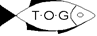             		Kantooradres: 		Karkietweg 85, 7331 KJ ApeldoornInformatie:	            	Info@tog-apeldoorn.nl  Website: tog-apeldoorn.nl      Hierbij nodigen wij onze leden uit tot het bijwonen van een Algemene Ledenvergadering (jaarvergadering) op vrijdag 24 november 2023 Locatie: Clubgebouw van EAV aan de landdrostlaan 22, 7327GM Apeldoorn, aanvang: 20.00 uur (zaal open 19.30 uur).AGENDA:Opening en mededelingen van de VoorzitterNotulen vorige ledenvergadering 28 oktober 2022Ingekomen stukken, Toestemming voor de verkoop van de Wagenkolk in Wilp.Jaarverslag Secretaris over 2022Mededelingen penningmeester Jaaroverzicht penningmeester over 2022PauzeBestuurs samenstelling , verkiezingen.Voorzitter			Willem Keijzer a.i. 		 		HerkiesbaarPenningmeester		Gertjan Manenschijn	 		  t/m jaarverg. 2025                                                                             Secretaris a.i.		Jan van Engeland     	   	    		     VacatureJeugd vertegenw.		Marc Mossink				  t/m jaarverg. 2024Wilp vertegenw.		Willem Keijzer				  t/m jaarverg. 2025Algemene zaken		Jan van Engeland	   	  	    stopt 31-12-2023Bestuurslid			Willem van de Velde	  	  	    stopt 31-12-2023	Wedstrijd Com.		Harry Middelink	  	   	     niet herkiesbaarRondvraagSluiting
Toelichting agendapunt 2:
De notulen van de Algemene Vergadering d.d. 28 oktober 2022 zullen voorafgaand aan de vergadering verstrekt worden aan de aanwezigen. 
Met vriendelijke groet,
Namens het Bestuur,